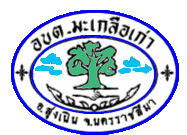 ประชุมผู้บริหาร  หัวหน้าส่วนราชการ องค์การบริหารส่วนตำบลมะเกลือเก่าอำเภอสูงเนิน   จังหวัดนครราชสีมา   วันที่.....๑๐.....เดือน.....กันยายน........พ.ศ. ....๒๕๖๑.....ณ  ห้องประชุมองค์การบริหารส่วนตำบลมะเกลือเก่า (กตัญญู).....................................................การประชุม................................................................................................................................................................................…………………………………………………………………………………………………………………………………………………………………………..ผู้มาประชุมผู้เข้าร่วมประชุม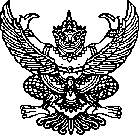 บันทึกข้อความส่วนราชการ   ผู้บริหาร  องค์การบริหารส่วนตำบลมะเกลือเก่า   อำเภอสูงเนิน   จังหวัดนครราชสีมา	       	.ที่  นม ๗๑๘๐๑ /		             วันที่       ๑๐  กันยายน  ๒๕๖๑       				.เรื่อง       ขอเชิญประชุมหัวหน้าส่วนราชการ																				      	.เรียน	ปลัดองค์การบริหารส่วนตำบล  ผู้อำนวยการกอง และหัวหน้าสำนักปลัด		ด้วยผู้บริหารมีข้อราชการที่จะติดตามความก้าวหน้าในภารกิจหน้าที่ของแต่ละส่วนราชการ และหารือข้อราชการต่างๆ ดังนั้นจึงเชิญปลัดองค์การบริหารส่วนตำบล และหัวหน้าส่วนราชการทุกกองพร้อมด้วย เจ้าพนักงานธุรการประจำส่วนราชการ เข้าร่วมประชุมหารือในวันที่  ๑๐ กันยายน  พ.ศ.  ๒๕๖๑  เวลา  ๑๓.๓๐ น. ณ ห้องประชุมองค์การบริหารส่วนตำบลมะเกลือเก่า 		จึงเรียนมาเพื่อทราบและเข้าร่วมประชุมตามวัน เวลา และสถานที่ที่กำหนด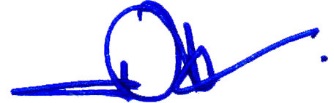 							(นายเอกชัย  พรหมพันธ์ใจ)		  			 	 นายกองค์การบริหารส่วนตำบลมะเกลือเก่า---- รับเอกสารแล้ว ----____________ปลัด อบต.       ____________รองปลัด อบต.       ____________กองคลัง	       ____________กองช่าง	____________กองการศึกษาฯ  										___________กองสาธารณสุข        										____________กองเกษตร       										____________กองสวัสดิการ   										____________สำนักปลัด	       ระเบียบวาระการประชุมผู้บริหารและหัวหน้าส่วนราชการองค์การบริหารส่วนตำบลมะเกลือเก่าวันที่  ๑๐  กันยายน  ๒๕๖๑ณ  ห้องประชุมองค์การบริหารส่วนตำบลมะเกลือเก่าเวลา ๑๓.๓๐ น........................................................ระเบียบวาระที่ ๑		เรื่องแจ้งเพื่อทราบ
				..........................................................................................................................				..........................................................................................................................ระเบียบวาระที่ ๒		เรื่อง รับรองรายงานการประชุม				ไม่มีระเบียบวาระที่ ๓ 		เรื่องพิจารณา๓.๑ เงินอุดหนุนทุกกอง				..........................................................................................................................๓.๒ อบรมศึกษาดูงาน 16-18 ก.ย.				..........................................................................................................................๓.๓. ความคืบหน้าการเดินเครื่อง/เตรียมทำ MOU ส่งมอบประปา ๗ หมู่บ้าน งบกรมฯ				..........................................................................................................................๓.๔. รร.ผู้สูงอายุ เก่า/ใหม่				..........................................................................................................................๓.๕. ข้อบัญญัติงบประมาณรายจ่าย  ประจำปี พ.ศ. ๒๕๖๒				..........................................................................................................................๓.๖. เรื่องร้องเรียน/วังเณร/ฟาร์มหมู/ที่สาธารณะ ม.3				..........................................................................................................................๗.๗. เจรียมรับคณะรองนายก/สปสช.				..........................................................................................................................๓.๘. การรายงานประเมินมาตรฐานตัวชี้วัดปฏิบัติงาน/ผู้บริหาร				..........................................................................................................................๓๙. กรอบอัตรากำลัง				..........................................................................................................................๓.๑๐. โบนัส ๖๑				..........................................................................................................................				๓.๑๑ เรื่องอื่นๆ 				..........................................................................................................................				..........................................................................................................................				..........................................................................................................................บันทึกการประชุมหัวหน้าส่วนราชการ องค์การบริหารส่วนตำบลมะเกลือเก่าอำเภอสูงเนิน   จังหวัดนครราชสีมา   วันที่  ๑๐  กันยายน   ๒๕๖๑ณ  ห้องประชุมองค์การบริหารส่วนตำบลมะเกลือเก่า (กตัญญู).....................................................เริ่มประชุม		เวลา  ๑๓.๓๐  น.นายกองค์การบริหารส่วนตำบลมะเกลือเก่า กล่าวเปิดประชุมหัวหน้าส่วนราชการ องค์การบริหารส่วนตำบลมะเกลือเก่า เพื่อสอบถามความก้าวหน้าการดำเนินงานและแผนการเตรียมความพร้อมมอบหมายภารกิจงานองค์การบริหารส่วนตำบลมะเกลือเก่า ดังนี้เลิกประชุม		เวลา  ๑๒.๐๐  น.(นางอาภรณ์   ศิริจำปา)หัวหน้าสำนักปลัดผู้จดบันทึกการประชุมลำดับชื่อ-สกุลตำแหน่งลายมือชื่อหมายเหตุ๑นายเอกชัย  พรหมพันธ์ใจนายก อบต.๒นายวินัย  นิลสูงเนินรองนายก อบต.๓นางสุดารัตน์  พรหมพันธุใจรองนายก อบต.๔นางสมทรง  ภู่ภูเขียวเลขานุการนายก๕ว่าที่ ร.ต.ชวิลต   ปรีดาสาปลัด อบต.๖นายอดิสร   สงสันเทียะรองปลัด อบต.๗นางกฤชกร  สิงขรอาจผอ.กองคลัง๘นายสุรศักดิ์  มุ่งงามนผอ.กองช่าง๙นางมลิวรรณ   เมษมานนท์ผอ.กองการศึกษาฯ๑๐นายวิฑูรย์  จุลบทผอ.กองสาธารณสุขฯ๑๑นางอาภรณ์  สิงหเศรษฐกิจผอ.กองสวัสดิการสังคม๑๒นางสาวจงจิต   ไชยเฉลิมผอ.กองส่งเสริมการเกษตร๑๓นางอาภรณ์   ศิริจำปาหัวหน้าสำนักปลัด๑๒๓๔๕๖๗๘๙๑๐